Розділ IV. ЕЛЕМЕНТИ КОМБІНАТОРИКИ, ПОЧАТКИ ТЕОРІЇ ЙМОВІРНОСТЕЙ ТА ЕЛЕМЕНТИ СТАТИСТИКИ§1. ЕЛЕМЕНТИ КОМБІНАТОРИКИ.1. Правило суми і правило добуткуБагато комбінаторних задач можуть бути розв’язані за допомогою двох важливих правил, які називають відповідно правило суми і правило добутку.Спочатку розглянемо правило суми:якщо деякий елемент А можна вибрати m способами, а елемент В — r способами (причому будь-який вибір елемента А відрізняється від вибору елемента В), то вибрати А або В можна m + r способами.Приклад 1. В ящику знаходиться 7 білих і 4 чорних кульки. Тоді вибрати одну кульку: білу або чорну можна 7 + 4 = 11 способами.Зрозуміло, що правило суми можна розповсюдити на три і більше елементів.Сформулюємо правило добутку:якщо деякий елемент А можна вибрати m способами, а після кожного такого вибору інший елемент В можна вибрати (незалежно від вибору елемента А) — r способами, то пару об’єктів А і В можна вибрати mr способами.Приклад 2. У шкільній їдальні є вибір з 3 перших і 5 других блюд. Тоді обід з першого і другого блюда можна обрати 3 ∙ 5 = 15 способами.Правило добутку розповсюджується на три і більше елементів.Приклад 3. Скільки трицифрових чисел можна скласти з цифр 1; 2; 3; 4; 5, якщо в числі: 1) цифри не повторюються; 2) цифри повторюються.Розв’язання.1) Маємо 5 способів для сотень числа (мал. 129). Після того, як місце сотень заповнене (наприклад, цифрою 1), для десятків залишається 4 способи. Міркуючи далі, для одиниць - 3 способи. Отже, маємо: «5 способів, і після кожного з них — 4, і після кожного з них — 3 способи». За правилом добутку маємо 5 ∙ 4 ∙ 3 = 60 чисел.2) Якщо цифри у числі повторюються, то на кожне з трьох місць є по 5 варіантів заповнення (мал. 130), і тоді всіх чисел буде 5 ∙ 5 ∙ 5 = 125.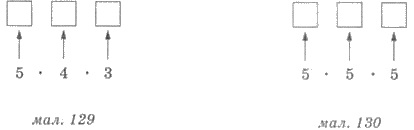 Приклад 4. Скільки парних чотирицифрових чисел можна скласти з цифр 6; 7; 8; 9, якщо в числі цифри не повторюються?Розв’язання. Парне чотирицифрове число можна отримати, якщо останньою цифрою буде 6 або 8. Чисел, у яких остання цифра 6 буде З ∙ 2 ∙ 1 = 6 (мал. 131), чисел, у яких остання цифра 8 буде також 6. За правилом суми всього парних чисел, що задовольняють умові, буде 6 + 6 = 12.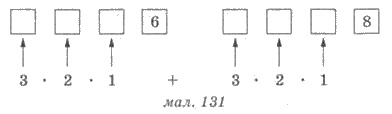 §1. ЕЛЕМЕНТИ КОМБІНАТОРИКИ.2. Поняття факторіалу.Факторіалом числа n, де n — ціле невід’ємне число називають добуток всіх натуральних чисел від 1 до n.Позначають це так n! Отже, n! = 1 ∙ 2 ∙ 3 ∙...∙ (n - 1) ∙ n. За означенням приймають 0! = 1. Наприклад, 4! = 1 ∙ 2 ∙ 3 ∙ 4 = 24.Приклад. Спростити вираз 6!/5!.Розв’язання. Маємо 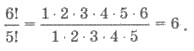 3. Розміщення.Нехай дано множину X з n елементів х1,х2,хn-1,хn.Розміщенням з n елементів по m (m < n) називають будь-яку впорядковану підмножину У множини X, причому дві такі підмножини вважають різними, якщо вони відрізняються складом або порядком елементів.Приклад 1. Нехай дано множину Х = {1;2;3}. Тоді по одному можна скласти такі розміщення:(1), (2), (3) - їх буде 3;по два можна скласти такі розміщення:(1;2), (1;3), (2;1), (2;3), (3;1), (3;2) - їх буде 6;по три можна скласти такі розміщення:(1;2;3), (1;3;2), (2;1;3), (2;3;1), (3;1;2), (3;2;1) - їх буде 6.Кількість розміщень з n елементів по m позначають Аmn. Можна записати 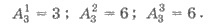 Формула для обчислення: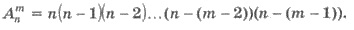 Цю формулу можна запам’ятати за допомогою такого правила:Аmn є добутком т натуральних чисел, починаючи з n, взятих у порядку спадання.Наприклад, А47 = 7 ∙ 6 ∙ 5 ∙ 4 = 840.Аmn можна обчислювати ще й за такою формулою: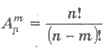 Приклад 2. Розклад на день містить 6 уроків. Визначити кількість всіх можливих розкладів при виборі з 9 предметів, при умові, що жоден предмет не стоїть у розкладі двічі.Розв’язання. Зрозуміло, що таких розкладів будеА69 = 9 ∙ 8 ∙ 7 ∙ 6 ∙ 5 ∙ 4 = 60480.Приклад 3. Скільки різних правильних дробів можна скласти з чисел 1; 3; 5; 7; 11; 13; 17; 19, які використовують для запису чисельника і знаменника дробу?Розв’язання. Дробів, у яких чисельник не дорівнює знаменнику можна скласти А28 штук, але лише половина з них правильні. Отже, шукана 4. Перестановки.Перестановкою з n елементів називають будь-яку впорядковану множину з усіх цих елементів, причому дві такі множини називаються різними, якщо вони відрізняються між собою порядком елементів.Кількість перестановок з п елементів позначають Рn. З означення випливає, що Рn = Аnn. Тоді враховуючи формулу для Аmn та 0! = 1, маємо  Отже,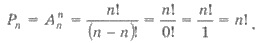 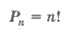 Приклад 1. Скількома способами можна розставити на полиці 6 книжок?Розв’язання. Очевидно, що шукана кількість способів дорівнює кількості перестановок з 6 елементів (книг): Р6 = 6! = 1 ∙ 2 ∙ 3 ∙ 4 ∙ 5 ∙ 6 = 720.Приклад 2. Скільки різних чотирицифрових чисел можна скласти з цифр 0; 1; 2; 3, якщо в кожному числі жодна з цифр не повторюється?Розв’язання. З чотирьох цифр 0; 1; 2; 3 можна утворити Р4 перестановок. Але ті перестановки, які починаються з нуля не будуть записами чотирицифрових чисел, таких перестановок — Р3. Отже, шукана кількість чотирицифрових чисел дорівнює Р4 - Р3 = 4! - 3! = 3!(4 - 1) = 6 ∙ 3 = 18.кількість дробів 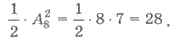 5. Комбінації (сполучення).Нехай дано множину X з елементів x1, x2,..., xп-1, xn.Комбінацією (сполученням) з n елементів по m (m ≤ n) називають будь-яку під множину Y множини X; причому дві такі підмножини вважають різними, якщо вони відрізняються складом.Кількість комбінацій з n елементів по m позначають Сmn. Для обчислення Сmn використовують формулу: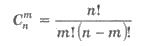 Наприклад, 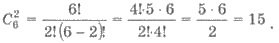 Приклад. У вазі 6 червоних і 4 білих троянди. Скількома способами з вази можна вибрати: 1) три троянди; 2) дві червоні і одну білу троянду?Розв’язання. 1) Оскільки порядок вибору не має значення, то вибрати три троянди з 10 можна С310 способами.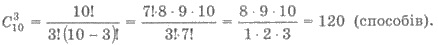 2) Дві червоні троянди можна вибрати С26 способами, а одну білу – C14 способами. Тому вибрати дві червоні і одну білу троянди можнаспособами. Маємо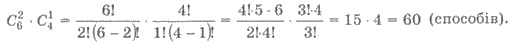 Якщо в комбінаторній задачі необхідно вибрати т елементів з n, то важливим є питання необхідно враховувати порядок слідування елементів чи ні. Від цього залежить яку формулу (комбінаторну схему) необхідно використовувати:якщо порядок має значення, то використовуємо Аmn, якщо ні — то Сmn. Пропонується наступна задача-схема.§2. ЙМОВІРНІСТЬ ВИПАДКОВОЇ ПОДІЇ.2. Вірогідна подія та неможлива подія.Подію, яка при даних умовах обов’язково відбудеться називають вірогідною подією.Приклад вірогідної події: «випадання натурального числа, меншого за 7 при підкиданні грального кубика». Вірогідну подію прийнято позначати буквою U.Подію, яка при даних умовах не може відбутися називають неможливою подією.Приклад неможливої події: «випадання натурального числа, більшого за 6 при підкиданні грального кубика». Неможливу подію прийнято позначати буквою V.﻿3. Класичне означення ймовірності випадкової події.Випадок, в результаті якого відбувається подія А, називають випадком, що сприяє появі події А.Класичне означення ймовірності випадкової події полягає у наступному:ймовірність випадкової події А дорівнює відношенню кількості випадків m, що сприяють появі події А до кількості всіх можливих випадків n: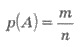 Зауважимо, що ймовірність вірогідної події р(U)= 1, а ймовірність неможливої події р(V) = 0.Розглянемо приклади.Приклад 1. В урні 4 білих і 12 чорних кульок. Навмання виймаємо одну з них. Яка ймовірність того, що вона біла (подія А)?Розв’язання. З урни можна витягти з рівною ймовірністю будь-яку з 4 + 12 = 16 кульок. Тому n = 16. Число випадків, що сприяють появі події А, дорівнює 4, тобто m = 4. Отже, p(a) = 4/16 = 0,25.Приклад 2. На картках написані натуральні числа від 1 до 18. Навмання витягують одну з карток. Яка ймовірність того, що число, записане на картці, є дільником числа 18 (подія А)?Розв’язання. Зрозуміло, що n = 18. Натуральними дільниками числа 18 є числа 1; 2; 3; 6; 9; 18. Отже, m = 6. Тоді р(А) = 6/18 = 1/3.Приклад 3. Одночасно підкинули два гральні кубики. Яка ймовірність того, що сума очок, які випали на кубиках: 1) дорівнює 7; 2) більша за 8?Розв’язання. Складемо таблицю суми очок, що може випасти на двох гральних кубиках при їх одночасному підкиданні, n = 36 — кількість усіх можливих випадків.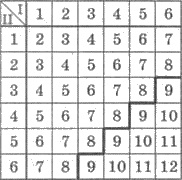 1) Є 6 випадків, коли сума очок на кубиках дорівнює 7. Отже, m = 6. Тоді 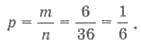 2) Є 10 випадків, коли сума очок на кубиках більша за 8. Тому, 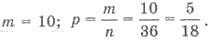 4. Розв’язування задач на підрахунок ймовірностей за допомогою формул комбінаторики.Часто в задачах на підрахунок ймовірностей використовують формули комбінаторики. Розглянемо приклади.Приклад 1. На картках записані натуральні числа: від 1 до 15. Навмання вибирають дві з них. Яка ймовірність того, що сума чисел, записаних на цих картках дорівнює 10?Розв’язання. Кількість всіх можливих випадків — це кількість способів, якими можна (без врахування порядку) вибрати дві картки з п’ятнадцяти. Отже, n = С215 = 105. Нас влаштовують такі набори (1;9), (2;8), (3;7), (4;6). Отже, 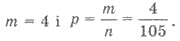 Приклад 2. В ящику 7 білих і 3 чорні кульки. Навмання вибирають три з них. Яка ймовірність того, що 1) всі вони білі; 2) дві з них — білі, а одна — чорна?Розв’язання. Для обох задач n = С310 = 120 — кількість всіх можливих випадків.1)  Вибрати три білі кульки можна С37 способами. Отже m = С37 = 35; 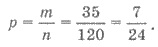 2) Вибрати дві білі кульки можна С27 способами і після кожного такого вибору вибрати чорну кульку можна С13 способами. За правилом добутку 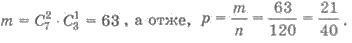 §3. ЕЛЕМЕНТИ СТАТИСТИКИ.Математична статистика — розділ математики, в якому вивчають методи збору, систематизації, обробки та дослідження статистичних даних для наукових і практичних висновків.1. Генеральна сукупність та вибірка.Генеральна сукупність — сукупність всіх об’єктів, що підлягають дослідженню. Обсяг генеральної сукупності, тобто число об’єктів дослідження може бути досить великим, а інколи і нескінченним. Часто буває неможливо дослідити всі об’єкти генеральної сукупності.У подібних випадках найкращим способом дослідження є вибірковий метод: з генеральної сукупності вибирають її деяку частину — вибірку та досліджують її.Вибіркою називають сукупність об’єктів, вибраних випадковим чином з генеральної сукупності. Метод математичного дослідження, який полягає у тому, що на основі дослідження вибірки роблять висновок про всю генеральну сукупність називають вибірковим методом.﻿2. Систематизація і ранжування вибірки.Важливим етапом дослідження є систематизація отриманих даних (вибірки), тобто подання вибірки у зручному для подальших дій вигляді.Приклад 1. Всі одинадцятикласники деякого району писали одну й ту гаму перевірочну контрольну роботу з математики за текстами районного управління освіти. Вибірку склали 30 навмання обраних робіт цих одинадцятикласників. Нехай вибрані одинадцятикласники дістали наступні оцінки.Дані цієї вибірки можна систематизувати у таблицю за кількістю набраних балів.Також дані вибірки можна систематизувати за рівнями навчальних досягнень.Операцію розташування випадкових величин вибірки за принципом неспадання називають ранжуванням вибірки. При ранжуванні вибірки кожне наступне число вибірки не менше за попереднє.Приклад 2. В результаті ранжування вибірки, розглянутої в прикладі 1 цього пункту, матимемо 1; 2; 2; 3; 3; 4; 4; 4; 5; 5; 6; 6; 6; 7; 7; 7; 7; 8; 8; 8; 8; 9; 9; 9; 10; 10; 10; 11; 11; 12.3. Вибіркові характеристики.При статистичних дослідженнях вибірки важливим етапом є оцінювання її числових характеристик, які називають вибірковими характеристиками.Розмах вибірки R — це різниця між найбільшим і найменшим значенням випадкової величини у вибірці.Для вибірки, розглянутої в прикладі 1 попереднього пункту, маємо R = 12 - 1 = 11.Мода вибірки МO — те значення випадкової величини, що зустрічається у вибірці найчастіше.Для вибірки, розглянутої в прикладі 1 попереднього пункту є дві моди — це числа 7 і 8. Можна записати МO1 = 7; МO2 = 8.Медіана вибірки Ме — серединне значення ранжованої вибірки.Медіана ділить ранжовану вибірку на дві рівні за кількістю частини. Якщо у вибірці непарна кількість випадкових величин, то його медіаною є число, яке стоїть посередині.Наприклад, у ранжованій вибірці: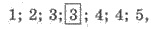 що складається з 7 випадкових величин, медіаною є число 3. Можна записати Ме = 3.Якщо у вибірці парне число випадкових величин, то медіана — середнє арифметичне двох чисел, що стоять посередині.Наприклад, у ранжованій вибірці: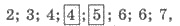 що складається з 8 випадкових величин, медіана — це середнє арифметичне чисел 4 і 5, що стоять посередині ряду. Отже, Ме = (4 + 5)/2.Середнє арифметичне вибірки  — це середнє арифметичне всіх її значень x1; x2; x3;…; xn.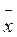 Так, наприклад, середнє арифметичне вибірки, розглянутою у прикладі 1 попереднього пункту знаходиться наступним чином: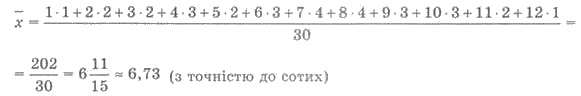 4. Графічна форма подання статистичної інформації.Статистичну інформацію можна подавати у вигляді гістограм. На малюнку 132 подано гістограму розподілу кількості учнів в залежності від отриманого балу, побудовану за відповідною таблицею прикладу 1, пункту 3 цього параграфа.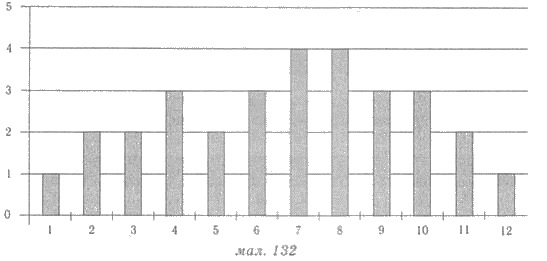 Також зручно подавати статистичну інформацію у вигляді кругових діаграм, у яких градусна величина сектора будується пропорційно до зображуваної величини. На малюнку 133 подано кругову діаграму розподілу кількості учнів в залежності від рівня навчальних досягнень, побудовану за відповідною таблицею прикладу 1, пункту 3 цього параграфа.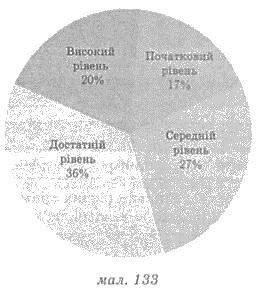 В класі 20 учнів. Скількома способами з цього класу можна вибрати...В класі 20 учнів. Скількома способами з цього класу можна вибрати...старосту й його заступникадвох черговихОбов’язки різні!Порядок має значення.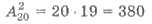 Обов’язки однакові!Порядок не має значення.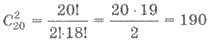 431062875911712184967105968311728410Отриманий бал за контрольну роботу123456789101112Кількість учнів122323443321Рівень навчальних досягненьПочатковий рівеньСередній рівеньДостатній рівеньВисокий рівеньКількість учнів58116